Haven Lodge, Gate 44, Apartment 18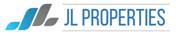 Address: Haven Lodge, Gate 44, Apartment 18, Triq Francis Zammit, (ex L. Apap Street), St JuliansLocal area: Haven Lodge is situated just a few minutes’ walk from the heart of Malta’s main entertainment capital which offers many bars, restaurants, cafes, nightclubs and shops. Also, in the vicinity is St. George’s sandy beach, Malta’s largest cinema complex, and a bowling alley. Local amenities include a large supermarket, bank, postal services and the St. Julian’s bus terminal.Description of accommodation: Haven Lodge consists of 3-bedroom apartment in a quiet residential building with 2 bathrooms. Maximum of 6 students. The apartment has a fully- equipped kitchen including an oven, hob, microwave, toaster and fridge freezer. The living and dining area are equipped with cable TV. Recommended for 18 -29 (although 30+ can also book this accommodation option). Apartments are mixed gender.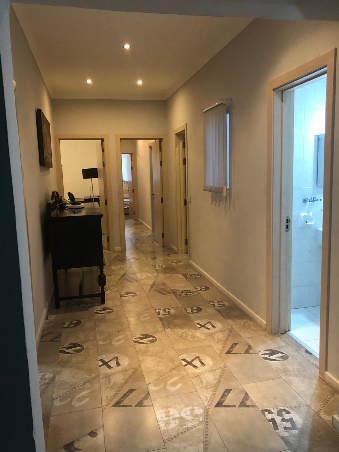 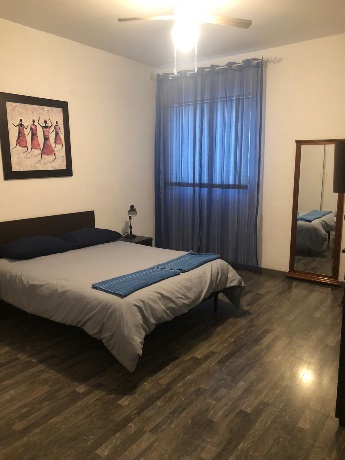 Minimum age – 18 Residence Type – Shared ApartmentRoom type –Twin/DoubleBed type – Double/Single BedBathroom – Shared Bathroom
Check in Time - 14:00hrs or laterCheck out Time - 10:00amCheck in/check out Days - Saturday/SundayInternet - Free Wi-FiCleaning - Apartments are cleaned on. In between cleaning, tenants are expected to keep their apartments in an orderly manner, including washing their own dishes and removing garbage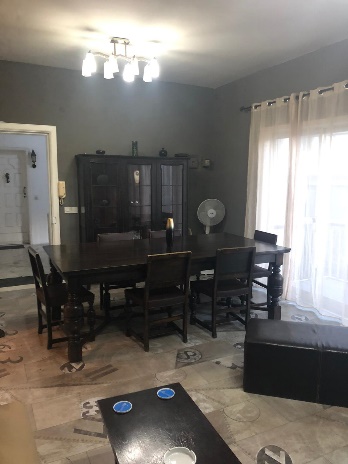 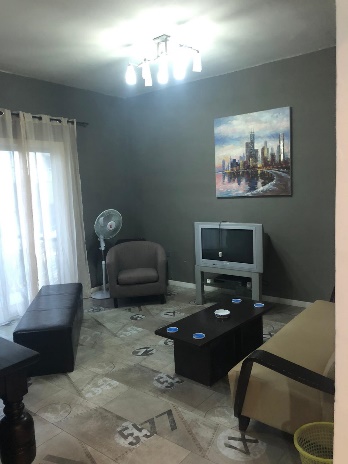 Linen - Bed linen, 1 Bath Towel.Laundry - Washing Machine facilities are provided in the residenceFacilities - Maximum of 3 students sharing one bathroom. Fully equipped kitchen, including microwave. Living and dining area with balcony. Iron and ironing board available in each apartment. All apartments are accessed by liftRoom furnishing - Modern decorationBoard Basis - Self-cateringSmoking - Smoking is strictly not allowed in the apartment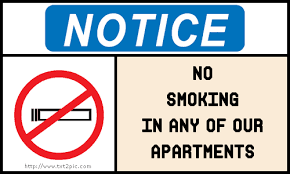 